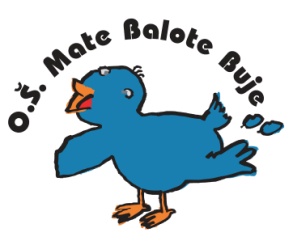                                    Osnovna škola - Scuola elementare                                           Mate Balote Buje - Buie_________________________________________________________________________________________________52460 BUJE, Školski brijeg 2,    tel./fax.  052 772-138,    OIB: 75498468638,     e-mail: os-mate.balote@skole.hr     Ž.R.: 2402006-1100108722.Klasa: 003-06/15-01-7Urbroj: 2105-20-08/15-1Buje,  21. 04. 2015.P O Z I Vkojim se saziva 11. sjednica Školskog odbora za 29. 04. 2015. godine s početkom u 18,00 sati u matičnoj školi.Prijedlog dnevnog reda:Donošenje Pravilnika o kućnom reduDonošenje Etičkog kodeksa neposrednih nositelja odgojno-obrazovne djelatnostiDonošenje odluke o raspisivanju natječaja za ravnatelja Izvješće o stanju sigurnosti, provedenim preventivnim programima te poduzetim mjerama u cilju zaštite prava učenikaRazno                                                               Predsjednica Školskog odbora:                                                                          Silvana Čulina, v.r.